KEMENTERIAN RISET, TEKNOLOGI DAN PENDIDIKAN TINGGIUNIVERSITAS BRAWIJAYAFAKULTAS ILMU ADMINISTRASI PROGRAM MAGISTER ADMINISTRASI BISNISPERSETUJUAN KOMISI PEMBIMBINGDengan ini kami menyatakan menjadi pembimbing mahasiswa yang tertera sebagai berikut:N a m a	:	Chandra Riani NIM	:    156030200111001Program Studi	:	Magister Administrasi Bisnis	Judul Tesis	:	, 				 Menyetujui,Ketua Program Studi Magister Adm. Bisnis							Dr. Kusdi Raharjo, DEA							NIP. 19570127 198403 1 001KPS Formulir Dibuat Rangkap 4 :Mahasiswa Pembimbing (2)Akademik S2 Nomor	:	3074.13  /UN.10.F03.12.21/PP/2017Lampiran		:	1 lembarPerihal	:	Komisi PembimbingKepada	:	Yth.  Prof. Dr. Endang Siti Astuti, M.Si		Dosen Program Magister Administrasi Bisnis		Fakultas Ilmu Administrasi		Universitas Brawijaya		M a l a n gSehubungan dengan kegiatan pembimbingan mahasiswa Program Magister Administrasi Bisnis Fakultas Ilmu Administrasi Universitas Brawijaya, maka kami mohon kesediaan Saudara sebagai Ketua Komisi Pembimbing dari mahasiswa berikut :N a m a	: 	Chandra RianiNo. Mahasiswa	:	156030200111001Program Studi	:	Magister Administrasi BisnisFormulir Persetujuan Komisi Pembimbing (terlampir).Demikian surat ini, atas perhatian dan kerjasamanya kami ucapkan terima kasih.Malang, A.n. DekanKetua Program Studi Magister Adm. Bisnis Dr. Kusdi Raharjo, DEA							NIP. 19570127 198403 1 001Tembusan Kepada Yth. :1. Ketua Program Studi2. ArsipNomor	:	3074.13  /UN.10.F03.12.21/PP/2017Lampiran		:	1 lembarPerihal		:		Komisi PembimbingKepada	:		Yth.  Dr. Hamidah Nayati Utami, M.Si				Dosen Program Magister Administrasi Bisnis				Fakultas Ilmu Administrasi				Universitas Brawijaya				M a l a n gSehubungan dengan kegiatan pembimbingan mahasiswa Program Magister Administrasi Bisnis Fakultas Ilmu Administrasi Universitas Brawijaya, maka kami mohon kesediaan Saudara sebagai Anggota Komisi Pembimbing dari mahasiswa berikut :N a m a	:	Chandra RianiNo. Mahasiswa	:	156030200111001Program Studi	:	Magister Administrasi BisnisFormulir Persetujuan Komisi Pembimbing (terlampir).Demikian surat ini, atas perhatian dan kerjasamanya kami ucapkan terima kasih.Malang, A.n. DekanKetua Program Studi Magister Adm. Bisnis Dr. Kusdi Raharjo, DEA							NIP. 19570127 198403 1 001Tembusan Kepada Yth. :Ketua Program StudiArsipNo.Nama DosenPembimbingTanda Tangan    Tanggal1.Prof. Dr. Endang Siti Astuti, M.Si       Ketua2.Dr. Hamidah Nayati Utami, M.Si     Anggota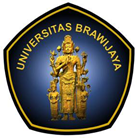 KEMENTERIAN RISET, TEKNOLOGI DAN PENDIDIKAN TINGGIUNIVERSITAS BRAWIJAYAFAKULTAS ILMU ADMINISTRASIJl. MT. Haryono 163, Malang 65145, IndonesiaTelp. : +62-341-553737, 568914, 558226   Fax : +62-341-558227http://fia.ub.ac.id                  E-mail: fia@ub.ac.idKEMENTERIAN RISET, TEKNOLOGI DAN PENDIDIKAN TINGGIUNIVERSITAS BRAWIJAYAFAKULTAS ILMU ADMINISTRASIJl. MT. Haryono 163, Malang 65145, IndonesiaTelp. : +62-341-553737, 568914, 558226   Fax : +62-341-558227http://fia.ub.ac.id                  E-mail: fia@ub.ac.id